Town of Irvington Zoning Administrator Report 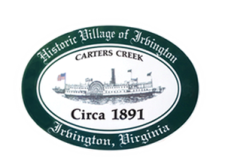 Prepared for Town Council  	Prepared For: May 12th, 2022         	Staff Contact: Justin Nelson, Zoning AdministratorMiscellaneous Received additional receipts from Mr Fisher for more debris removal; sidewalk inspection to determine what needs replacing; have reached out to VDOT for approval for installation of new sidewalks; site visit for signs for new retail store; completed first in person DEQ audit on 4/14, second phase will be May24th.ApplicationReceived sign application for Refuel, in your packet for a vote..